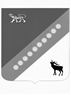 АДМИНИСТРАЦИЯ  РОЩИНСКОГО СЕЛЬСКОГО ПОСЕЛЕНИЯКРАСНОАРМЕЙСКОГО МУНИЦИПАЛЬНОГО РАЙОНА
ПРИМОРСКОГО КРАЯПОСТАНОВЛЕНИЕ12 ноября 2015 г.                                                                                            №92Об утверждении плана мероприятийпо повышению поступлений налоговых иненалоговых доходов, а также по сокращениюнедоимки в бюджет Рощинского сельского поселенияна 2016–2017 годы.В целях повышения эффективности мобилизационных поступлений налоговых и неналоговых доходов, а также сокращения недоимки в бюджет Рощинского сельского поселения, а основании Устава Рощинского сельского поселения, администрация Рощинского сельского поселенияПОСТАНОВЛЯЕТ:1. Утвердить План мероприятий по повышению поступлений налоговых и неналоговых доходов, а также по сокращению недоимки в бюджет Рощинского сельского поселения  на 2016–2017 годы (далее – План мероприятий), согласно приложению.2. Финансовому отделу администрации Рощинского сельского поселения обеспечить выполнение настоящего постановления и предоставление информации ежеквартально не позднее 1 числа месяца, следующего за отчетным кварталом о ходе выполнения Плана мероприятий в МИФНС №2 по Приморскому краю.3. Контроль за выполнением настоящего постановления возложить на главу администрации Рощинского сельского поселения.Глава администрацииРощинского сельского поселения                                                   Л. С. ШпакПриложение       к постановлению                                                                                                                                                                                                  администрации                                                                                                                                                                                             Рощинского сельского поселенияот «12» ноября 2015 №92План мероприятий по повышению поступлений налоговыхи неналоговых доходов, а также по сокращению недоимкив бюджет Рощинского сельского поселения на 2016–2017 годыГлава администрации Рощинского сельского поселения                                                                                                                                     Л. С. Шпак№ п/пНаименование мероприятияСрок исполненияОтветственный исполнитель12341.Мероприятия по увеличению налогооблагаемой базы и доходов бюджета Рощинского  сельского поселения 1.1.Проведение инвентаризации имущества, находящегося в муниципальной собственности, в целях более эффективного его использованияежегодноАдминистрация Рощинского сельского поселения1.2.Проведение государственной регистрации права на объекты недвижимости муниципальной собственности, учтенные в реестре муниципальной собственности Рощинского сельского поселениявесь периодАдминистрация Рощинского сельского поселения1.3.Проведение работы по актуализации налогооблагаемой базы по налогам на имущество: проведение сверки объектов капитального строительства, принадлежащих физическим лицам, не имеющих инвентаризационной стоимости,Организация совместной работы по идентификации земельных участков, являющихся объектами налогообложения земельным налогом.                               ежегодно   Администрация Рощинского сельского поселения1.4.В целях выявления пользователей земельными участками, которые не оформили в установленном порядке право пользования на земельные участки, обеспечение направления в налоговый орган списков арендаторов земельных участковежегодноАдминистрация Рощинского сельского поселения1.5.Организация работы по признанию права муниципальной собственности на земельные участки, выделенные в счет невостребованных земельных долейвесь периодАдминистрация Рощинского сельского поселения1.6.Организация работы по перераспределению неиспользуемых земельных участков, документы на которые не оформлены в соответствии с действующим законодательством, или оформлению в муниципальную собственностьвесь периодАдминистрация Рощинского сельского поселения1.7.Осуществление контроля за использованием земель сельскохозяйственного назначения, в том числе находящихся в долевой собственности граждан, применение мер административного воздействия за использование земельных участков без оформленных в установленном порядке правоустанавливающих документоввесь периодАдминистрация Рощинского сельского поселения1.8.Осуществление мониторинга выплаты заработной платы на предприятиях Рощинского сельского поселения:уровня заработной платы на предприятиях Рощинского сельского поселения с целью контроля и принятия мер по доведению среднемесячной заработной платы до среднеотраслевого уровня;задолженности по заработной плате в разрезе предприятий с целью принятия мер к погашению задолженности по оплате трудавесь периодАдминистрация Рощинского сельского поселения1.9.Проведение разъяснительной работы среди населения по применению налогового законодательства, законодательства по земельно-имущественным правоотношениям, включая публикации в средствах массовой информациивесь периодАдминистрация Рощинского сельского поселения1.10.Организация создания на сайте администрации Рощинского сельского поселения рубрики «Налоги» с целью размещения нормативных правовых актов в части налогового законодательствавесь периодАдминистрация Рощинского сельского поселения2.Организация работы по сокращению задолженности по налоговым и неналоговым платежам в бюджет Рощинского  сельского поселения.2.1.На основании предоставленных МИФНС России №2 по Приморскому краю сведений проводить работу по снижению недоимки по налогу на имущество физических лиц.весь периодАдминистрация Рощинского сельского поселения2.2.Проведение претензионной исковой работы в отношении арендаторов имущества и земельных участков, находящихся в государственной и муниципальной собственности, имеющих задолженность по арендной платевесь периодАдминистрация Рощинского  сельского поселения2.3.Сокращение расходов на покрытие затрат муниципальных учреждений за счет мобилизации ими доходов от платных услугвесь периодАдминистрация Рощинского сельского поселения3.Осуществление анализа обоснованности и эффективности применения налоговых льгот в Рощинском сельском поселении3.1.Рассмотрение вопроса по оценке обоснованности и эффективности налоговых льгот, установленных правовыми актами Рощинского сельского поселенияИюль месяц ежегодноФинансовый отдел администрации Рощинского сельского поселения3.2.Оценка потерь от фактически реализованных местных налоговых льготИюль месяц ежегодноФинансовый отдел администрации Рощинского сельского поселения3.3.Подготовка и внесение в установленном порядке предложений, направленных на минимизацию льгот по местным налогам, в целях расширения налоговой автономии Рощинского сельского поселенияпо мере необходимостиФинансовый отдел администрации Рощинского сельского поселения3.4.Подготовка и внесение в установленном порядке предложений по сокращению неэффективных и малоэффективных местных налоговых льгот и реализация мер, направленных на оптимизацию налоговых льгот, установленных правовыми актами Рощинского сельского поселенияИюль месяц ежегодноФинансовый отдел администрации Рощинского сельского поселения3.5.Разработка и реализация мер, направленных на оптимизацию налоговых льгот, установленных правовыми актами Рощинского сельского поселенияИюль месяц ежегодноФинансовый отдел администрации Рощинского сельского поселения4.Совершенствование законодательной и нормативной правовой базы по вопросам налогообложения в Рощинском сельском поселении4.1.Подготовка проектов правовых актов о налогах в целях приведения в соответствие с федеральным законодательствомпо мере необходимостиАдминистрация Рощинского сельского поселения